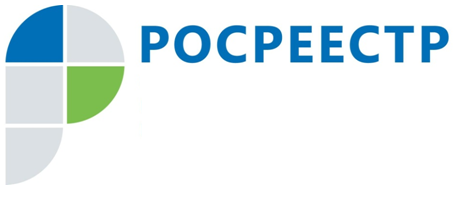 Управление Росреестра по Тульской области о снижении количества решений о приостановлении регистрации прав Управление Росреестра по Тульской области информирует, что доля приостановлений в регистрации прав от общего количества рассмотренных заявлений в июне 2018 года составила 0,64%; доля отказов от общего количества  рассмотренных заявлений составила - 0,18%.Управление Росреестра по Тульской области проанализировало причины приостановлений и отказов в государственной регистрации прав на объекты недвижимого имущества.Орган регистрации выделил ряд причин, по которым возникают основания для вынесения решения о приостановлении или отказе в проведении учетно-регистрационных процедур недвижимого имущества.1. Не представлены документы, необходимые для проведения государственной регистрации и определенные в Федеральным законе от 13.07.2015 N 218-ФЗ "О государственной регистрации недвижимости". В свою очередь данное основание включает в себя следующие  виды недостатков, послуживших основанием для приостановления: на государственную регистрацию  заявителем не представлен правоустанавливающий документ, обязанность предоставления которого действующим законодательством возложена на заявителя,не представлены документы на постановку на государственный кадастровый учет (государственный кадастровый учет и  государственная  регистрация должны осуществляться одновременно, объект, права на который заявлены к государственной регистрации является самовольной постройкой (не представлены документы на земельный  участок.2. С заявлением о государственной регистрации прав обратилось ненадлежащее лицо.  3. Содержание документа (заявление), представленного для государственной регистрации прав, не соответствуют требованиям законодательства Российской федерации. 4. В орган регистрации поступил судебный акт или акт уполномоченного органа о наложении ареста на недвижимое имущество, или о запрете совершать определенные действия с недвижимым имуществом.Управление Росреестра по Тульской области обращает внимание жителей региона, что на сайте Росреестра к услугам заявителей есть сервис «Жизненные ситуации», который помогает сориентироваться в подготовке необходимых документов для конкретной сделки.  Кроме того, перед совершением сделки рекомендуем посмотреть справочную информацию об объекте недвижимости с помощью бесплатного сервиса на сайте Росреестра. В ней, в том числе, есть сведения о наличии запрета (ареста) на совершение сделки. Более полную и актуальную информацию об объекте можно узнать, заказав в офисах многофункционального центра или на сайте Росреестра платную выписку из Единого государственного реестра недвижимости. Применив данные рекомендации, вы не только получите желаемый результат в установленный законом срок, но и сэкономите свои деньги. Ведь в случае отказа в государственной регистрации уплаченная госпошлина не возвращается. 